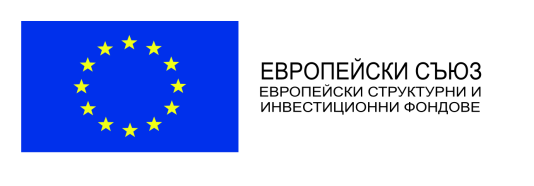 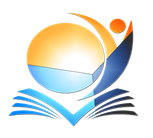 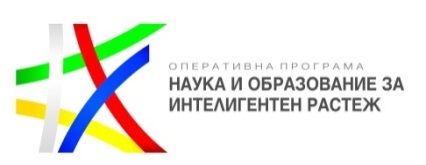 Проект BG05M20P001-2.011-0001 „Подкрепа за успех“Професионална гимназия по хранително-вкусови технологии”Атанас Ченгелев” гр.Пещера, ул. “Свети Константин” 54, тел:  0350/6 21 35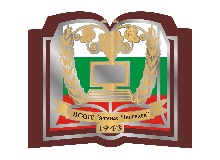 ДЕКЛАРАЦИЯДолуподписаният(та)....................................................................................................................,Л.К. № .................................................., изд. на............................. от ........................., ЕГН:.........................................,адрес..........................................................................., тел. ......................................................ДЕКЛАРИРАМ, че:1. Не съм поставен(а) под запрещение.2. Не съм осъждан(а) за умишлено престъпление от общ характер и лишаване от свобода.3. Не съм лишен(а) по съответния ред от правото да заема определена длъжност.Известна ми е наказателната отговорност за неверни данни по чл. 313 от НК.Дата:								                      Декларатор: